Predmet: Matematika - 8.ročník, B variantUčivo: Manipulácia s peniazmi - opakovanieKognitívny cieľ: Rozoznať pojmy: drahší - lacnejšíAfektívny cieľ: Hospodáriť s peniazmi šetrnePsychomotorický cieľ: Vypracovať PL podľa pokynovCenovky s cenami  < 10 €  vyfarbi žltou.     Potom ich porovnaj.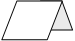 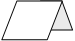 Koľko € si zaplatil/a? Spočítaj spamäti a výslednú sumu zapíš na cenovku.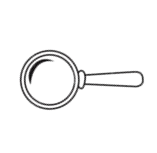 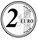 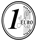 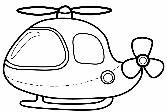 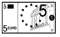 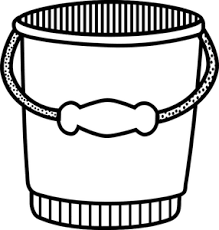 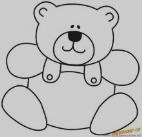 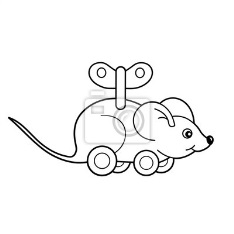 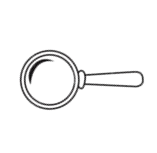 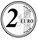 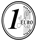 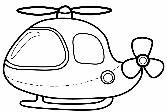 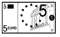 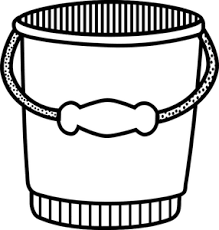 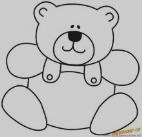 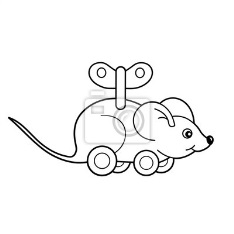 Vypočítaj, koľko ti vydajú. Pracuj podľa vzoru.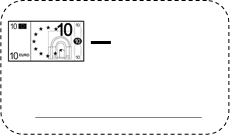 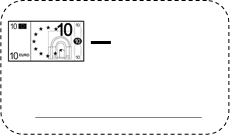 